PAG Membership Application formThis information to be provided on your organization letter headWhat type of disease your organization support: Type of Organization: *Trust  *Sec 25 Company  *Society   *Unregistered     Name of the PAG / Organization ( Registered): Year of RegistrationAcronym or Abbreviation for your organization Category of Application-     * State level    *National Level Organization Address *        *Building No    * Street Address line1           * Street Address Line 2     *town   * Taluk    *Districts   * State    * PINName of the Contact Person 1–  and Designation * Contact No   * Email IDName of the Contact Person 1–  and Designation* Contact No   * Email IDOrganization Contact no   *    E mail ID for PublicWebsite URLFB   *Twitter   *Linked In  * Other Social Media ** Tax Exempt Status *YES  *NO  If yes - Specify If No  Please select               * Yes we have applied in Process               * No we have not applied and we intend to                * No we have not filed and do not intend to  Do you have any Paid staff *Yes  *No if yes How many  How many Patients are registered in you organizationHow many you expect are diagnosed with diseasesIs there any treatment Do you have any specific awareness day/week/Month if Yes pls specify What service you offer to your patientsWhat type of programs you conduct -  What are your wish list from ORDI as PAG member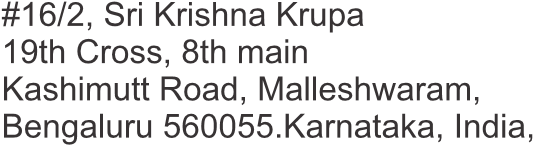 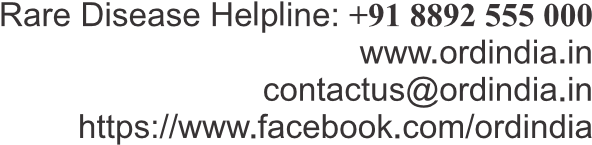 